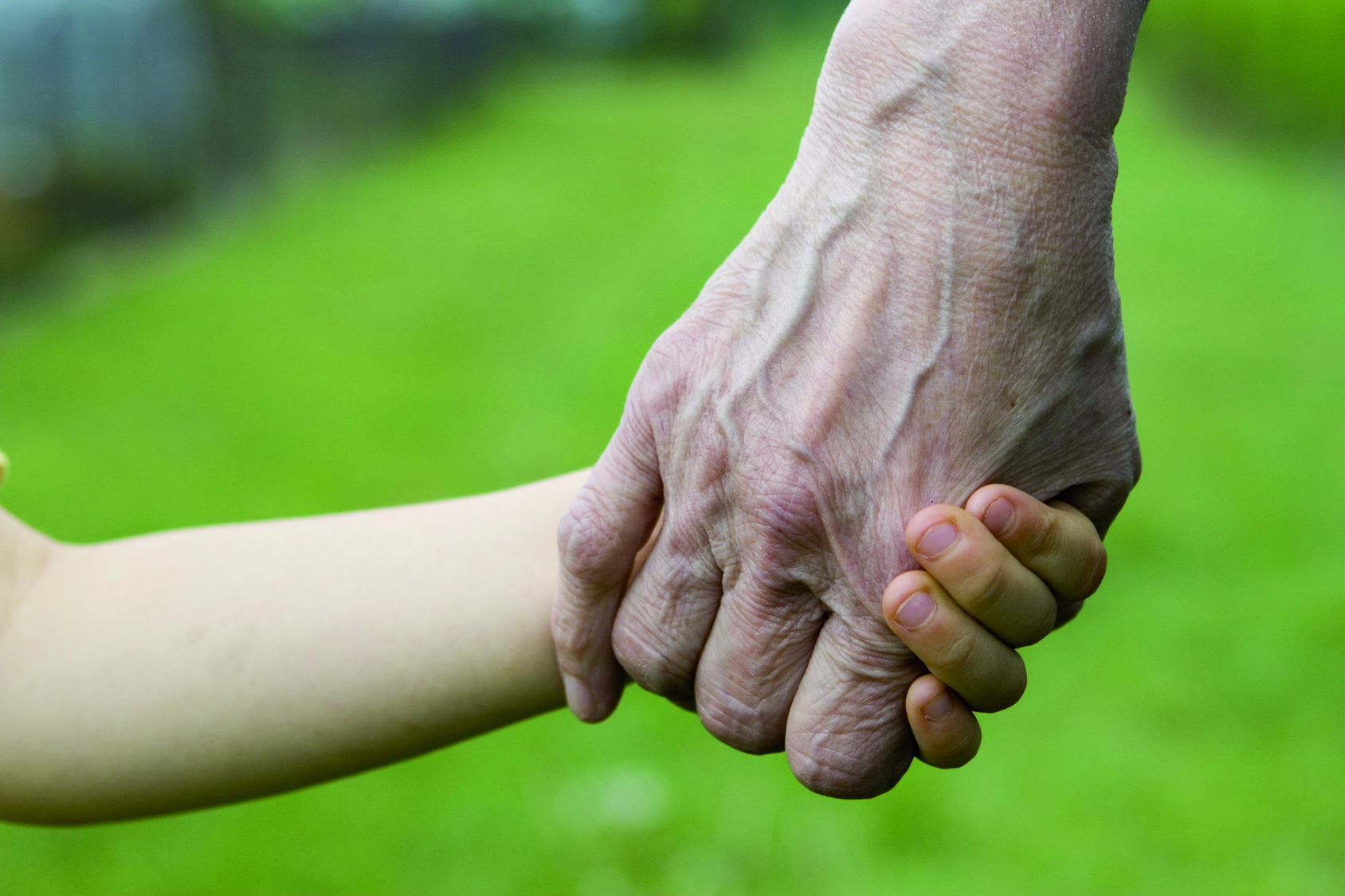 Titel des do-it-yourself-PlakatsHier kommt noch ein erklärender Untertitel zur Beschreibung!vida ist eine stabile und fortschrittliche Kraft, in der ArbeitnehmerInnen einen wichtigen Stellenwert haben.Insbesondere soziale Gerechtigkeit, wirtschafts- und beschäftigungspolitische Maßnahmen sind Schwerpunkte unserer Arbeit.Die Gleichstellung von Frauen und Männern in Wirtschaft und Gesellschaft wird in alle Entscheidungen einfließen.